James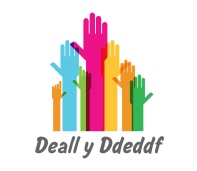 Mae James, 15 oed, yn gofyn i’w ffrind Arran sy’n byw drws nesaf i fynd gydag ef i ddweud wrth ei rieni nad yw eisiau parhau â’i gwrs TGAU daearyddiaeth. Mae James yn dweud wrth ei rieni bod “daearyddiaeth mor ddiflas. Dw i ddim yn gallu dysgu yn y gwersi hyn achos dw i wedi syrffedu cymaint – y cyfan mae’r athro’n ei wneud yw gofyn i ni gopïo pethau i lawr drwy’r amser.” Mae Arran yn cefnogi James drwy gytuno i hyn, ond pan mae rhieni James yn gofyn i Arran sut mae pethau’n mynd gyda daearyddiaeth, mae’n dweud wrthyn nhw ei fod wedi cael B yn ei arholiad diwethaf.Mae rhieni James yn gwybod nad ar chwarae bach y byddai James yn gwneud y penderfyniad hwn ond maen nhw am i James feddwl am 
ei benderfyniad a chymryd y cyfrifoldeb dros edrych ar yr opsiynau amgen. Maen nhw’n ffonio’r ysgol ac yn egluro’r sefyllfa. Awgrymir y dylai James yn cael cyfarfod gyda’i athro daearyddiaeth Mr Jacobs er mwyn egluro sut mae’n teimlo. Caiff hyn ei drefnu, ond mae James yn poeni sut bydd Mr Jacobs yn ymateb.Nid yw James eisiau i’w rieni ddod i’r cyfarfod oherwydd mae’n credu y byddan nhw’n ceisio ei orfodi i barhau â daearyddiaeth, felly mae ef ac Arran yn gofyn i’w hathro blwyddyn Ms Huws os gall gynnig unrhyw help.Pa fathau o eiriolaeth sydd i’w gweld yn y sefyllfa hon?Beth yw cyfyngiadau’r mathau hyn o eiriolaeth?GeorgiaMae Georgia, sy’n 10 oed, yn ffonio llinell gymorth MEIC. Mae’n dweud wrth y cynghorydd ei bod wedi ceisio siarad â’i gweithiwr cymdeithasol sawl gwaith am broblemau mae’n eu cael gyda’u gofalwyr maeth ond ei bod yn teimlo’n swil ac yn poeni beth fydd ei gweithiwr cymdeithasol yn ei ddweud.Mae’r cynghorydd MEIC yn holi Georgia a oes unrhyw un y gallai ofyn iddo am gymorth er mwyn siarad â’r gweithiwr cymdeithasol. Mae Georgia yn meddwl mai ei modryb Jane fyddai’r person gorau, ond pan mae’n dechrau meddwl am yr hyn yr hoffai ei ddweud mae’n penderfynu na fyddai gofyn i fodryb Jane am gymorth yn syniad da wedi’r cyfan.Ar ôl ymchwilio i’r opsiynau eraill, mae’r cynghorydd yn dweud wrth Georgia am ei phrosiect eiriolaeth broffesiynol lleol. Mae Georgia yn teimlo yr hoffai gysylltu â nhw felly mae’r cynghorydd yn trefnu hyn. Pa fathau o eiriolaeth sy’n cael eu defnyddio/ystyried yma?Pa wahaniaethau y gallai Georgia eu disgwyl gan ei heiriolwr proffesiynol lleol o gymharu â gofyn i fodryb Jane am gymorth?SelinaMae Selina wedi cael gweithiwr cymdeithasol newydd, Faruk. Mae’n gofyn i Faruk ei helpu i ysgrifennu llythyr yn cwyno am ei hen weithiwr cymdeithasol a oedd yn ‘anobeithiol’.  Beth yw’r problemau mae Faruk yn eu hwynebu?Beth fyddech chi’n ei wneud yn sefyllfa Faruk?IsabellaMae gan Isabella, sy’n 15 oed, berthynas dda gydag arweinydd ei chlwb ieuenctid, Erica. Mae’n gofyn am ei help i siarad â’i rhieni am ei pherthynas gyda’i chariad Jakob sydd hefyd yn mynd i’r clwb ieuenctid.Mae Isabella yn dweud wrth Erica bod ei rhieni’n meddwl ei bod yn rhy ifanc i gael perthynas ac y dylai roi’r gorau i dreulio amser gyda Jakob, ond mae’n teimlo y dylen nhw o leiaf gyfarfod ag ef wyneb yn wyneb er mwyn iddyn nhw allu gweld drostyn nhw eu hunain ei fod yn berson da.Mae Erica yn adnabod Isabella a Jakob yn dda ac yn gallu gweld eu bod yn gwneud ei gilydd yn hapus. Mae’n ystyried eu bod yn synhwyrol ac yn aeddfed ac yn gwybod bod y ddau yn ddisgyblion cydwybodol am ei bod hefyd yn dysgu yn eu hysgol.Beth yw’r problemau mae angen i Erica eu hystyried yma?Beth fyddech chi’n ei wneud yn ei sefyllfa hi?JaneMae Jane a’i ffrind Amira yn cwrdd am goffi bob dydd Mawrth. Ar un achlysur mae’n amlwg bod rhywbeth o’i le gyda Jane ac mae Amira, sy’n poeni am ei ffrind, yn gofyn a yw popeth yn iawn. Wrth ymateb mae Jane yn dechrau crio ac yn esbonio wrth Amira ei bod yn poeni am ei gŵr Tom.Cafodd Tom strôc chwe mis yn ôl ac mae bellach yn byw mewn cartref nyrsio lle mae’n cael gofal 24 awr y dydd. Nid yw’n gallu siarad ond mae’n cyfathrebu yn y ffordd orau y gall drwy ddefnyddio synau ac ystumiau. Mae Jane yn drist achos dangosodd Tom glais ar ei fraich iddi ddoe ac, er ei fod yn amlwg wedi cynhyrchu nid oedd 
yn gallu deall beth roedd e’n ei ddweud. Pan adawodd roedd yn ymddangos yn grac ac yn rhwystredig iawn, gan wneud synau parhaus a gwneud arwyddion tuag at y clais.Mae Amira yn cynnig ffonio’r cartref nyrsio ar ran Jane i geisio cael rhagor o wybodaeth am beth sydd wedi digwydd. Mae Amira yn gyfarwydd â’r tîm oherwydd bu ei Mam yn byw yn y cartref am gyfnod. Nid yw’n dweud wrth Jane oherwydd nid yw eisiau ei gofidio, ond gwnaeth nifer o gwynion am ofal ei Mam ar y pryd ac mae’n teimlo nad yw’r staff yno yn gofalu am y preswylwyr yn briodol.  Mae’n siarad ag un o’r gofalwyr sy’n dweud y bydd yn holi ac yn rhoi galwad ffôn yn ôl yn ddiweddarach y diwrnod hwnnw, ond ar ôl ychydig ddyddiau nid ydyn nhw wedi cysylltu â hi. Mae Amira yn ffonio unwaith eto ond yn cael gwybod y bydd rhywun yn siarad â Jane pan fydd yn ymweld â Tom nesaf.Mae Jane yn ymweld â Tom yr wythnos ganlynol. Mae’n ymddangos yn dawel a phan mae Jane yn gofyn iddo a yw’n iawn mae’n pwyntio at ei fraich unwaith eto. Gan ei bod yn naturiol yn poeni amdano, mae Jane yn esbonio wrth ofalwr Tom, Phillip, fod ei fraich yn amlwg yn peri gofid iddo a bod ei ffrind Amira wedi ceisio cael gwybodaeth iddi gan fod y sefyllfa yn peri gofid mawr iddi.Mae Phillip yn sicrhau Jane y bydd yn dweud wrth y tîm am ei phryderon ac yn ceisio cael cymaint o wybodaeth â phosibl. Mae’n dychwelyd gan ddweud bod ei gydweithiwr wedi dweud wrtho fod Tom wedi taro ei fraich ar reilen y gwely’r wythnos ddiwethaf a bod un o’r nyrsys wedi’i archwilio. Gan nad oes anaf difrifol maen nhw wedi cynnig poenladdwyr i Tom ac mae wedi’u gwrthod. Mae Jane yn dweud wrth Phillip ei bod yn deall ac yn diolch iddo am ei help. 
Ar ôl clywed hyn mae Tom yn ochneidio’n ddwfn ac yn edrych allan drwy’r ffenest am weddill ymweliad Jane, gan wrthod cyfathrebu 
â hi.Pa fathau o eiriolaeth sydd i’w gweld yn y sefyllfa hon?Yn eich barn chi, pam mae Jane yn cael cymorth gan wahanol bobl yn ei bywyd ar gyfnodau gwahanol o’r sefyllfa?JackMae David a Jack, y  ddau yn eu 60au, wedi byw gyda’i gilydd fel cwpwl ers 20 mlynedd. David sy’n berchen ar y tŷ maen nhw’n byw ynddo ond maen nhw’n ystyried eu hunain yn gyfranwyr cyfartal tuag at y cartref gyda David yn talu’r morgais a Jack yn gwneud gwaith adnewyddu a chynnal a chadw.  Ar ôl cyfnod byr o ymchwiliadau, mae David yn canfod bod ganddo salwch terfynol. Mae’n dirywio’n gyflym dros ychydig fisoedd ac 
yn cael gofal yn ei gartref gan Jack a’r nyrsys gofal diwedd oes tan iddo farw chwe mis ar ôl ei ddiagnosis. Mae Jac, yn naturiol, yn 
torri’i galon.  Yn anffodus nid yw teulu David erioed wedi derbyn ei berthynas 
â Jack ac ychydig ddyddiau ar ôl yr angladd mae’n cael galwad ffôn gan fab David sy’n dweud wrtho bod y teulu yn bwriadu cymryd meddiant o’r tŷ a bod yn rhaid iddo adael o fewn tri mis.  Nid yw Jack yn gwybod beth i’w wneud ac mae’n dechrau pryderu am orfod gadael y cartref y mae ef a David wedi’i adeiladu gyda’i gilydd. Mae’n ffonio Jude, un o’r nyrsys a fu’n dod i’r tŷ yn ddyddiol, 
i ofyn a wnaiff gadarnhau’r berthynas gariadus oedd rhyngddo â David am ei fod yn teimlo bod mab David yn honni ei fod yn ceisio mynd ag etifeddiaeth y teulu oddi wrthyn nhw. Mae Jude yn ymweld â Jack ac yn rhoi taflenni iddo sy’n sôn am ei hawliau. Mae’n awgrymu ei fod yn cysylltu â chyfreithiwr gan fod hwn yn faes arbenigol iawn, ond mae Jack yn teimlo na all ddelio â hyn ar ei ben ei hun ac mae’n gofyn i Jude fynd gydag ef. Mae Jude yn egluro bod hyn y tu allan i’w rôl oherwydd ei bod yno i ofalu am David ond nawr ei fod wedi marw bod yn rhaid iddi symud ymlaen i ofalu am bobl eraill sydd angen ei chymorth. Fodd bynnag, gan weld bod Jack yn ei chael hi’n anodd ymdopi, mae’n ei gyfeirio at wasanaeth eiriolaeth proffesiynol.Mae Osian, eiriolwr o Age Cymru, yn ymweld â Jack yn ei gartref yr wythnos ganlynol ac yn dechrau drwy ofyn iddo ailadrodd y stori o’r adeg yr aeth David yn sâl. Mae Jack yn dechrau teimlo’n drist ac yn 
ei chael hi’n anodd trafod y cyfnod poenus hwn yn ei fywyd ac er gwaethaf y ffaith bod Osian yn amyneddgar iawn ac yn llawn cydymdeimlad, mae Jack yn dechrau teimlo mai’r peth gorau iddo 
ei wneud yw symud allan yn ôl dymuniad teulu David. Mae Osian 
yn sicrhau Jack mai ei rôl ef yw ei gefnogi beth bynnag mae’n penderfynu ei wneud. Mae’n awgrymu eu bod yn gadael pethau 
am nawr am ei bod yn amlwg yn anodd iawn i Jack, ac y bydd yn dychwelyd ymhen ychydig ddyddiau i weld sut mae Jack yn teimlo 
ac yn gofyn iddo ystyried a hoffai drefnu apwyntiad â chyfreithiwr.Ar ôl ychydig ddyddiau mae Jack ac Osian yn cyfarfod am goffi ac mae Jack yn gofyn i Osian ei helpu i gael cyngor cyfreithiol, am nad yw wir eisiau gadael y cartref lle mae ganddo gymaint o atgofion melys a’r hyn a oedd yn gartref iddo ef a David gyda’i gilydd.Pa fathau o eiriolaeth sydd i’w gweld yn y sefyllfa hon?ClareMae Clare yn byw ar ei phen ei hun mewn tŷ ar stryd brysur mewn cymuned brysur ac yn dioddef o iselder a gorbryder. Nid oes ganddi unrhyw deulu. Yn anffodus bu ei gŵr farw flwyddyn yn ôl ac ers hynny mae wedi mynd yn ynysig ac wedi datgysylltu ei hun oddi wrth ei chymdogion a’i ffrindiau. Roedd y cymdogion yn arfer galw heibio bob hyn a hyn i gynnig unrhyw help y gall fod ei angen arni, ond roedd bob amser yn gwrthod ac yn dweud wrthyn nhw ei bod hi’n iawn, felly yn y pen draw fe wnaethon nhw roi’r gorau i alw. Mewn gwirionedd, mae Clare yn teimlo’n unig iawn ac yn gweld eisiau ei gŵr yn ofnadwy. Mae Jan wedi bod yn ffrind i Clare ers amser maith ac mae’n ymweld â hi i wneud rhywfaint o siopa iddi ac i gael paned o goffi unwaith 
yr wythnos. Yn ystod yr ychydig fisoedd diwethaf mae iechyd Clare wedi dirywio ac mae wedi treulio cyfnodau byr yn yr ysbyty yn cael triniaeth am haint ar y frest sy’n effeithio arni’n rheolaidd. Mae ganddi bellach nyrs gymunedol o’r enw Mica, sy’n ymweld yn ddyddiol i roi meddyginiaeth iddi, ac mae Clare yn hoff iawn ohoni ac yn ymddiried ynddi. Jan a Mica yw’r unig ddau berson y mae Clare yn cael unrhyw gyswllt rheolaidd â nhw.Mae Clare yn mwynhau eistedd yn ei ffenestr flaen yn gwylio pobl yn cerdded heibio, ond mae wedi dechrau teimlo’n rhwystredig ac yn grac tuag at gymdogion sy’n parcio eu ceir y tu allan i’w thŷ gan rwystro’i golygfa ac mae’n teimlo’n ofidus iawn oherwydd eu bod yn gwbl ddiystyriol yn eu barn hi. Mae’n dweud wrthyn nhw ei bod am gadw’r lle y tu allan i’w thŷ yn wag bob amser rhag ofn bod angen iddi alw ambiwlans neu barafeddyg, oherwydd mae’n teimlo’n ffôl yn dweud ei bod am wylio pobl yn cerdded heibio. Ar ôl gweld Clare yn gweiddi ar ei chymydog am barcio y tu allan i’w thŷ un dydd, mae Jan yn cynnig ei chefnogi i siarad â nhw am y sefyllfa barcio.Mae Clare yn dweud wrth Jan nad oes diben gwneud hynny gan fod ei chymdogion yn ‘mynd ati’n fwriadol i’w chynhyrfu’, ond mae Jan yn gwybod bod y cymdogion yn bobl garedig sy’n poeni am Clare. Mae’n dweud wrth Clare am beidio â bod yn ffôl ac i geisio bod yn fwy goddefgar tuag at ei chymdogion neu fel arall bydd yn berson unig iawn yn y pen draw. Mewn gwirionedd nid yw Clare am ddweud wrth Jan na’i chymdogion y rheswm pam mae’n grac eu bod yn parcio yno ac felly mae’r sefyllfa’n parhau.Ychydig ddyddiau’n ddiweddarach pan fydd Mica yn ymweld â Clare mae’n sylwi bod Clare ar bigau’r drain ac yn dawelach nag arfer. Mae’n gofyn iddi a yw popeth yn iawn ac mae Clare yn ymateb yn swta gan ddweud wrthi am beidio â bod yn fusneslyd. Mae Mica yn gadael, ac yn pryderu am Clare. Fodd bynnag, pan mae’n dychwelyd y diwrnod canlynol, mae Clare yn ymddiheuro am fod mor swta ac yn dechrau crio gan ddweud ei bod wedi colli pawb sy’n gofidio amdani a’i bod nawr wedi siomi Mica hefyd. Mae Mica yn gwneud paned o de i Clare ac yn ei sicrhau nad yw wedi siomi ond ei bod yn poeni amdani. Mae’n gofyn i Clare beth sydd wedi bod yn digwydd gyda’r cymdogion gan fod Jan wedi crybwyll y bu rhywfaint o drafferth.  Gan weld bod Mica’n poeni’n wirioneddol am Clare, mae Clare yn dweud wrthi pa mor unig mae wedi bod yn teimlo a pham nad yw am i bobl barcio y tu allan i’w thŷ. Mae’n egluro ei bod wedi cweryla â Jan a’i bod yn gofidio ei bod wedi siomi ei hunig ffrind. Ar ôl clywed sut mae Clare yn teimlo mae Mica yn awgrymu ei bod yn ceisio mynd allan i’r gymuned a chysylltu â rhai o’i hen ffrindiau, ond nid yw Clare yn teimlo’n ddigon hyderus i wneud hyn gan nad yw wedi bod allan o’r tŷ ers amser maith.  Mae Mica yn awgrymu ei bod yn cynllunio ei hymweliad nesaf ymhen ychydig ddyddiau yr un pryd â Jan er mwyn iddi hi a Clare allu siarad â Jan gyda’i gilydd. Gall Clare ddweud y gwir wrth Jan ynghylch sut mae wedi bod yn teimlo a gallan nhw feddwl gyda’i gilydd am rai gweithgareddau na fydden nhw’n cael effaith niweidiol ar iechyd meddwl Clare.  Pa fathau o eiriolaeth sydd i’w gweld yn y sefyllfa hon?Beth yw cyfyngiadau’r mathau hyn o eiriolaeth?